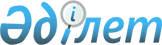 О признании утратившими силу некоторых приказов министра юстиции Республики КазахстанПриказ Министра внутренних дел Республики Казахстан от 22 февраля 2012 года № 106

      В цепях реализации Указа Президента Республики Казахстан от 26 июля 2011 года № 129 «О пенитенциарной системе Республики Казахстан»,  постановления Правительства Республики Казахстан от 2 августа 2011 года № 900 «О некоторых вопросах дальнейшего совершенствования уголовно-исполнительной системы Республики Казахстан» и в соответствии со статьей 29-1 Закона Республики Казахстан «О нормативных правовых актах» ПРИКАЗЫВАЮ:



      1. Признать утратившими силу некоторые приказы министра юстиции Республики Казахстан согласно приложению.



      2. Комитету уголовно-исполнительной системы Министерства внутренних дел в недельный срок уведомить Министерство юстиции Республики Казахстан и официальные печатные издания с приложением копии настоящего приказа.



      3. Контроль за исполнением настоящего приказа возложить на заместителя министра внутренних дел Республики Казахстан генерал-майора Куренбекова А. Ж. и Комитет уголовно-исполнительной системы Министерства внутренних дел Республики Казахстан (Бердалин Б.М.).



      4. Настоящий приказ вводится в действие после его официального опубликования.              Министр,

      генерал-лейтенант полиции                  К. КАСЫМОВ

Приложение        

К приказу министра внутренних дел

Республики Казахстан 

От 22 февраля 2012 года № 106 

Перечень утративших силу некоторых нормативных правовых актов

      1. Приказ исполняющего обязанности министра юстиции Республики Казахстан от 19 сентября 2007 года № 265 «Об утверждении Правил приема в Академию Комитета уголовно-исполнительной системы Министерства юстиции Республики Казахстан» (зарегистрированный в Реестре государственной регистрации нормативных правовых актов за № 4968, опубликованный в «Юридической газете» от 16 ноября 2007 года № 176 (1379), в Собрании актов центральных исполнительных и иных государственных органов Республики Казахстан, 2007 г. сентябрь-октябрь).



      2. Приказ министра юстиции Республики Казахстан от 30 июня 2008 года № 380 «О внесении изменений и дополнений в приказ исполняющего обязанности министра юстиции Республики Казахстан от 19 сентября 2007 года № 265 «Об утверждении Правил приема в Костанайский юридический институт Комитета уголовно-исполнительной системы Министерства юстиции Республики Казахстан» (зарегистрированный в Реестре государственной регистрации нормативных правовых актов за № 5266).



      3. Приказ министра юстиции Республики Казахстан от 30 июня 2008 года № 379 «Об утверждении Правил приема в Павлодарский юридический колледж Комитета уголовно-исполнительной системы Министерства юстиции Республики Казахстан» (зарегистрированный в Реестре государственной регистрации нормативных правовых актов за № 5284, опубликованный в Собрании актов центральных исполнительных и иных государственных органов Республики Казахстан от 15 октября 2008 года № 10).



      4. Приказ исполняющего обязанности министра юстиции Республики Казахстан от 28 июля 2010 года № 222 «О внесении изменений и дополнений в приказ министра юстиции Республики Казахстан от 30 июня 2008 года № 379 «Об утверждении Правил приема в Павлодарский юридический колледж Комитета уголовно-исполнительной системы Министерства юстиции Республики Казахстан» (зарегистрированный в Реестре государственной регистрации нормативных правовых актов за № 6385, опубликованный в «Казахстанской правде» от 26 августа 2010 года  № 225 (26286), в «Егемен Қазақстан» от 24 августа 2010 года № 342-343 (26186)).



      5. Приказ министра юстиции Республики Казахстан от 29 апреля 2011 года № 319 «О некоторых вопросах прохождения службы в уголовно-исполнительной системе органов юстиции Республики Казахстан» (зарегистрированной в Реестре государственной регистрации нормативных правовых актов за № 7001).
					© 2012. РГП на ПХВ «Институт законодательства и правовой информации Республики Казахстан» Министерства юстиции Республики Казахстан
				